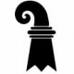 	Justiz– und Sicherheitsdepartement des Kantons Basel-StadtHandelsregisteramtHandelsregisteranmeldung für GenossenschaftenDomiziländerung und PersonalmutationenDomiziländerung und PersonalmutationenFirmenbezeichnung und -nummer (z.B. CHE-123.456.789) gemäss HandelsregisterFirmenbezeichnung und -nummer (z.B. CHE-123.456.789) gemäss Handelsregister1.1 Neue Firmenadresse innerhalb der bisherigen Sitzgemeinde (Strasse, Hausnummer, Postleitzahl)      Bitte beachten: Postfach ist unzulässig!1.1 Neue Firmenadresse innerhalb der bisherigen Sitzgemeinde (Strasse, Hausnummer, Postleitzahl)      Bitte beachten: Postfach ist unzulässig!1.2 Geschäftsräumlichkeiten an der neuen Firmenadresse1.2 Geschäftsräumlichkeiten an der neuen FirmenadresseVerfügt die Genossenschaft an dieser Adresse über Räumlichkeiten, wo ihr Briefsendungen in einen eigenen Briefkasten zugestellt und eigenen Mitarbeitern gegen Empfangsbestätigung persönlich übergeben werden können?[   ] Ja                 [   ] Nein (= c/o-Adresse)Wenn Nein: Wer ist der Domizilgeber, der für die Genossenschaft an dieser Adresse Briefsendungen entgegen nimmt?(Firma-)Unterschrift des Domizilgebers: ………………..……………………………………………………………………….(oder separate Domizilannahmeerklärung beilegen)Verfügt die Genossenschaft an dieser Adresse über Räumlichkeiten, wo ihr Briefsendungen in einen eigenen Briefkasten zugestellt und eigenen Mitarbeitern gegen Empfangsbestätigung persönlich übergeben werden können?[   ] Ja                 [   ] Nein (= c/o-Adresse)Wenn Nein: Wer ist der Domizilgeber, der für die Genossenschaft an dieser Adresse Briefsendungen entgegen nimmt?(Firma-)Unterschrift des Domizilgebers: ………………..……………………………………………………………………….(oder separate Domizilannahmeerklärung beilegen)2. Änderungen bei und Löschung von bereits eingetragenen Personen (ggf. weitere Blätter anheften und die Nachweise über die Änderungen/Löschungen wie GV-Protokolle, Rücktrittsschreiben etc. beilegen)2. Änderungen bei und Löschung von bereits eingetragenen Personen (ggf. weitere Blätter anheften und die Nachweise über die Änderungen/Löschungen wie GV-Protokolle, Rücktrittsschreiben etc. beilegen)Eingetragene(r) Familienname/FirmenbezeichnungEingetragene/r Vorname/nFamilienname/Firmenbezeichnung neuVorname/n neuHeimatort (bei Ausländern Staatsangehörigkeit) neuWohnort/Sitz (politische Gemeinde) neu[  ] Ist aus der Verwaltung ausgeschieden und führt keine Unterschrift mehr.[  ] Ist aus der Verwaltung ausgeschieden, führt aber weiter oder neu unten stehende Unterschrift1:[  ] Ist neu Mitglied der Verwaltung mit unten stehender Unterschrift1 und der Funktion: ………………………………….……(z.B. Präsident)[  ] Hat neu unten stehende Zeichnungsberechtigung1.[  ] Hat neu die Funktion: ………………………………………………………………………………………….……….…(z.B. Präsident, Direktor)[  ] Führt keine Unterschrift mehr.[  ] Ist als Revisionsstelle ausgeschieden.1Zeichnungsberechtigung oben genannter Person (zutreffendes Feld ankreuzen)?[  ] Einzelunterschrift       [  ] Kollektivunterschrift zu zweien       [  ] Einzelprokura       [  ] Kollektivprokura zu zweien[  ] ohne Zeichnungsberechtigung[  ] Ist aus der Verwaltung ausgeschieden und führt keine Unterschrift mehr.[  ] Ist aus der Verwaltung ausgeschieden, führt aber weiter oder neu unten stehende Unterschrift1:[  ] Ist neu Mitglied der Verwaltung mit unten stehender Unterschrift1 und der Funktion: ………………………………….……(z.B. Präsident)[  ] Hat neu unten stehende Zeichnungsberechtigung1.[  ] Hat neu die Funktion: ………………………………………………………………………………………….……….…(z.B. Präsident, Direktor)[  ] Führt keine Unterschrift mehr.[  ] Ist als Revisionsstelle ausgeschieden.1Zeichnungsberechtigung oben genannter Person (zutreffendes Feld ankreuzen)?[  ] Einzelunterschrift       [  ] Kollektivunterschrift zu zweien       [  ] Einzelprokura       [  ] Kollektivprokura zu zweien[  ] ohne ZeichnungsberechtigungEingetragene(r) Familienname/FirmenbezeichnungEingetragene/r Vorname/nFamilienname/Firmenbezeichnung neuVorname/n neuHeimatort (bei Ausländern Staatsangehörigkeit) neuWohnort/Sitz (politische Gemeinde) neu[  ] Ist aus der Verwaltung ausgeschieden und führt keine Unterschrift mehr.[  ] Ist aus der Verwaltung ausgeschieden, führt aber weiter oder neu unten stehende Unterschrift1:[  ] Ist neu Mitglied der Verwaltung mit unten stehender Unterschrift1 und der Funktion: ………………………………….……(z.B. Präsident)[  ] Hat neu unten stehende Zeichnungsberechtigung1.[  ] Hat neu die Funktion: ………………………………………………………………………………………….……….…(z.B. Präsident, Direktor)[  ] Führt keine Unterschrift mehr.[  ] Ist als Revisionsstelle ausgeschieden.1Zeichnungsberechtigung oben genannter Person (zutreffendes Feld ankreuzen)?[  ] Einzelunterschrift       [  ] Kollektivunterschrift zu zweien       [  ] Einzelprokura       [  ] Kollektivprokura zu zweien[  ] ohne Zeichnungsberechtigung[  ] Ist aus der Verwaltung ausgeschieden und führt keine Unterschrift mehr.[  ] Ist aus der Verwaltung ausgeschieden, führt aber weiter oder neu unten stehende Unterschrift1:[  ] Ist neu Mitglied der Verwaltung mit unten stehender Unterschrift1 und der Funktion: ………………………………….……(z.B. Präsident)[  ] Hat neu unten stehende Zeichnungsberechtigung1.[  ] Hat neu die Funktion: ………………………………………………………………………………………….……….…(z.B. Präsident, Direktor)[  ] Führt keine Unterschrift mehr.[  ] Ist als Revisionsstelle ausgeschieden.1Zeichnungsberechtigung oben genannter Person (zutreffendes Feld ankreuzen)?[  ] Einzelunterschrift       [  ] Kollektivunterschrift zu zweien       [  ] Einzelprokura       [  ] Kollektivprokura zu zweien[  ] ohne ZeichnungsberechtigungEingetragene(r) Familienname/FirmenbezeichnungEingetragene/r Vorname/nFamilienname/Firmenbezeichnung neuVorname/n neuHeimatort (bei Ausländern Staatsangehörigkeit) neuWohnort/Sitz (politische Gemeinde) neu[  ] Ist aus der Verwaltung ausgeschieden und führt keine Unterschrift mehr.[  ] Ist aus der Verwaltung ausgeschieden, führt aber weiter oder neu unten stehende Unterschrift1:[  ] Ist neu Mitglied der Verwaltung mit unten stehender Unterschrift1 und der Funktion: ………………………………….……(z.B. Präsident)[  ] Hat neu unten stehende Zeichnungsberechtigung1.[  ] Hat neu die Funktion: ………………………………………………………………………………………….……….…(z.B. Präsident, Direktor)[  ] Führt keine Unterschrift mehr.[  ] Ist als Revisionsstelle ausgeschieden.1Zeichnungsberechtigung oben genannter Person (zutreffendes Feld ankreuzen)?[  ] Einzelunterschrift       [  ] Kollektivunterschrift zu zweien       [  ] Einzelprokura       [  ] Kollektivprokura zu zweien[  ] ohne Zeichnungsberechtigung[  ] Ist aus der Verwaltung ausgeschieden und führt keine Unterschrift mehr.[  ] Ist aus der Verwaltung ausgeschieden, führt aber weiter oder neu unten stehende Unterschrift1:[  ] Ist neu Mitglied der Verwaltung mit unten stehender Unterschrift1 und der Funktion: ………………………………….……(z.B. Präsident)[  ] Hat neu unten stehende Zeichnungsberechtigung1.[  ] Hat neu die Funktion: ………………………………………………………………………………………….……….…(z.B. Präsident, Direktor)[  ] Führt keine Unterschrift mehr.[  ] Ist als Revisionsstelle ausgeschieden.1Zeichnungsberechtigung oben genannter Person (zutreffendes Feld ankreuzen)?[  ] Einzelunterschrift       [  ] Kollektivunterschrift zu zweien       [  ] Einzelprokura       [  ] Kollektivprokura zu zweien[  ] ohne Zeichnungsberechtigung3. Neu einzutragende Personen (ggf. weitere Blätter anheften und die Nachweise über Wahlen, Ernennungen und Wahlannahmen wie GV- und/oder VR-Protokolle, Wahlannahmeerklärungen etc. beilegen)3. Neu einzutragende Personen (ggf. weitere Blätter anheften und die Nachweise über Wahlen, Ernennungen und Wahlannahmen wie GV- und/oder VR-Protokolle, Wahlannahmeerklärungen etc. beilegen)Familienname/FirmenbezeichnungVorname/nHeimatort (bei Ausländern Staatsangehörigkeit)Wohnort/Sitz (politische Gemeinde)Geburtsdatum (Tag, Monat, Jahr)[  ] Ist neues Mitglied der Verwaltung mit unten stehender Unterschrift1 und der Funktion: ……………………….……………(z.B. Präsident)[  ] Ist neue/r Zeichnungsberechtigte/r mit unten stehender Unterschrift1 und der Funktion: …………………………….………(z.B. Direktor)[  ] Ist neue Revisionsstelle.1Zeichnungsberechtigung oben genannter Person (zutreffendes Feld ankreuzen)?[  ] Einzelunterschrift           [  ] Kollektivunterschrift zu zweien           [  ] Einzelprokura           [  ] Kollektivprokura zu zweien[  ] ohne Zeichnungsberechtigung[  ] Ist neues Mitglied der Verwaltung mit unten stehender Unterschrift1 und der Funktion: ……………………….……………(z.B. Präsident)[  ] Ist neue/r Zeichnungsberechtigte/r mit unten stehender Unterschrift1 und der Funktion: …………………………….………(z.B. Direktor)[  ] Ist neue Revisionsstelle.1Zeichnungsberechtigung oben genannter Person (zutreffendes Feld ankreuzen)?[  ] Einzelunterschrift           [  ] Kollektivunterschrift zu zweien           [  ] Einzelprokura           [  ] Kollektivprokura zu zweien[  ] ohne ZeichnungsberechtigungFamilienname/FirmenbezeichnungVorname/nHeimatort (bei Ausländern Staatsangehörigkeit)Wohnort/Sitz (politische Gemeinde)Geburtsdatum (Tag, Monat, Jahr)[  ] Ist neues Mitglied der Verwaltung mit unten stehender Unterschrift1 und der Funktion: ……………………………….……(z.B. Präsident)[  ] Ist neue/r Zeichnungsberechtigte/r mit unten stehender Unterschrift1 und der Funktion: …………………………….………(z.B. Direktor)[  ] Ist neue Revisionsstelle.1Zeichnungsberechtigung oben genannter Person (zutreffendes Feld ankreuzen)?[  ] Einzelunterschrift           [  ] Kollektivunterschrift zu zweien           [  ] Einzelprokura           [  ] Kollektivprokura zu zweien[  ] ohne Zeichnungsberechtigung[  ] Ist neues Mitglied der Verwaltung mit unten stehender Unterschrift1 und der Funktion: ……………………………….……(z.B. Präsident)[  ] Ist neue/r Zeichnungsberechtigte/r mit unten stehender Unterschrift1 und der Funktion: …………………………….………(z.B. Direktor)[  ] Ist neue Revisionsstelle.1Zeichnungsberechtigung oben genannter Person (zutreffendes Feld ankreuzen)?[  ] Einzelunterschrift           [  ] Kollektivunterschrift zu zweien           [  ] Einzelprokura           [  ] Kollektivprokura zu zweien[  ] ohne Zeichnungsberechtigung4. Bestellung von beglaubigten Handelsregisterauszügen zu je CHF 50 plus Porto (bitte Anzahl angeben):4. Bestellung von beglaubigten Handelsregisterauszügen zu je CHF 50 plus Porto (bitte Anzahl angeben):5. Liefer- und Gebührenadresse (sofern abweichend von Firmenadresse)5. Liefer- und Gebührenadresse (sofern abweichend von Firmenadresse)6. Kontaktadresse (sofern abweichend von Firmenadresse) und Kontakttelefonnummer oder -email6. Kontaktadresse (sofern abweichend von Firmenadresse) und Kontakttelefonnummer oder -email7. Dieses Anmeldeformular ist zu unterzeichnen durch:Ein oder mehrere zeichnungsberechtigte Mitglieder der Verwaltung gemäss ihrer Zeichnungsberechtigung (nur für Wahl und Abwahl von Revisionsstellen und Liquidatoren nötig)Eine oder mehrere gemäss Handelsregister für diese Genossenschaft zeichnungsberechtigte Personen gemäss ihrer Zeichnungsberechtigung oder eine bevollmächtigte Drittperson gemäss beizulegender Vollmacht (für alle anderen Personalmutationen und Domiziländerungen)7. Dieses Anmeldeformular ist zu unterzeichnen durch:Ein oder mehrere zeichnungsberechtigte Mitglieder der Verwaltung gemäss ihrer Zeichnungsberechtigung (nur für Wahl und Abwahl von Revisionsstellen und Liquidatoren nötig)Eine oder mehrere gemäss Handelsregister für diese Genossenschaft zeichnungsberechtigte Personen gemäss ihrer Zeichnungsberechtigung oder eine bevollmächtigte Drittperson gemäss beizulegender Vollmacht (für alle anderen Personalmutationen und Domiziländerungen)Vor- und Familienname: 	
Unterschrift:........................................................................................................................................................8. Unterschriftenmuster neu gewählter Mitglieder der Verwaltung mit Zeichnungsberechtigung und anderer neu ernannter Zeichnungsberechtigten (ggf. weitere Blätter anheften)8. Unterschriftenmuster neu gewählter Mitglieder der Verwaltung mit Zeichnungsberechtigung und anderer neu ernannter Zeichnungsberechtigten (ggf. weitere Blätter anheften)Name: Unterschrift:........................................................................................................................................................................................................................................................................................................................................................................................................................................................................Bitte beachten: Die Unterschriften der neuen Zeichnungsberechtigten sind bei einer beliebigen öffentlichen Urkundsperson oder am Schalter des Handelsregisteramtes beglaubigen zu lassen. Die Unterschriftenbeglaubigung sollte folgende Personenangaben enthalten: Familienname, ggf. Ledigname, alle Vornamen in der richtigen Reihenfolge, Geburtsdatum, Geschlecht und Heimatort bzw. - bei Ausländern - Staatsangehörigkeit. Enthält die Unterschriftenbeglaubigung nicht alle vorgenannten Personenangaben, dann muss zusätzlich eine - lesbare - Kopie eines/r gültigen Passes, Identitätskarte oder schweizerischen Ausländerausweises eingereicht werden. Im Ausland vorgenommene Beglaubigungen bedürfen je nach Land einer Apostille oder Superlegalisation.Bitte beachten: Die Unterschriften der neuen Zeichnungsberechtigten sind bei einer beliebigen öffentlichen Urkundsperson oder am Schalter des Handelsregisteramtes beglaubigen zu lassen. Die Unterschriftenbeglaubigung sollte folgende Personenangaben enthalten: Familienname, ggf. Ledigname, alle Vornamen in der richtigen Reihenfolge, Geburtsdatum, Geschlecht und Heimatort bzw. - bei Ausländern - Staatsangehörigkeit. Enthält die Unterschriftenbeglaubigung nicht alle vorgenannten Personenangaben, dann muss zusätzlich eine - lesbare - Kopie eines/r gültigen Passes, Identitätskarte oder schweizerischen Ausländerausweises eingereicht werden. Im Ausland vorgenommene Beglaubigungen bedürfen je nach Land einer Apostille oder Superlegalisation.